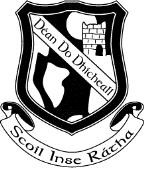 Senior Infants Book List   2015 – 2016Religion:            Grow In Love Workbook  Senior InfantsEnglish:	   Just Handwriting (Pre-cursive writing programme)  Senior Infants (educate.ie)                   		   Jolly Phonics Pupil Book 2 & 3 (colour)                           Wonderland Skills Book D Maths: 	Planet Maths Senior Infants Textbook and Activity Book (Folens) Gaeilge:	  Bua na Cainte B (EDCO) SESE:		   Small World Senior Infants – History, Geography, Science (CJ Fallon)Stationery 1 x Junior Sum Copy Book 2 x Junior copies (Extra Wide Ruled)2 x Learn to Write B2 Exercise Book 2 x No. 15 Project Book 2 or more Junior grip pencils (triangle grip)2 Rubbers and a topper  A set of crayons / colouring pencils 4 x plastic envelope folder 2 x Pritt Stick 2 x 88 page copies Velcro Runners:  Due to time constraints and health and safety in the Infant yard, it is recommended that all children wear Velcro runners (ie – NO LACES)  Please note that Book Rental Fees ( €5.00) and Art and Craft/ Photocopying Fees (€10.00) will be due in September, a letter with the details will issue to you in September. Book List 2 (The following books will be available to rent from the school in September  Do not buy these books Senior Infants  Book List  2015 - 2016English:                Wonderland:  Ella / Airport			      Wonderland:  The Wrong Car                              Wonderland:  Globby Helps Out			      Wonderland: The Beach House      Folens First Dictionary 